Tedarik Zinciri Yönetimi YL Programını Tercih Nedeniniz?
………………………………………………………………………………………………………………………………………………………………………………………………………………………………………………………………………………………………………………………………………………………………………………………………………………………………………………………………………………………………………………………………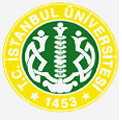 Tedarik Zinciri Yönetimi Yüksek Lisans Programı 
Aday Bilgi Formu 20 .. -20... Güz / Bahar Dönemi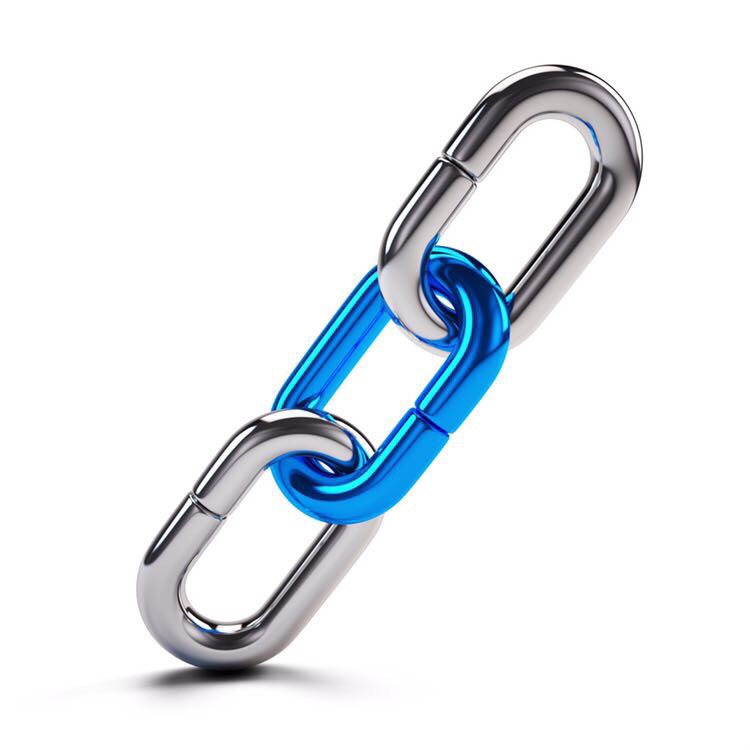 AdıMezun Olduğunuz OkullarMezun Olduğunuz OkullarMezun Olduğunuz OkullarMezun Olduğunuz OkullarMezun Olduğunuz OkullarSoyadıLise Lise Lise Doğum TarihiÜniversiteÜniversiteÜniversiteDoğum YeriFakülteFakülteFakülteDoğum YeriBölümBölümBölümAskerlik DurumuLisansüstü(Varsa)Lisansüstü(Varsa)Lisansüstü(Varsa)Askerlik DurumuBildiğiniz Yabancı DillerBildiğiniz Yabancı DillerBildiğiniz Yabancı DillerBildiğiniz Yabancı DillerBildiğiniz Yabancı DillerDerecesi / PuanıLisans Bitirme Notu          1-1-1-1-1-ALES Puanı2-2-2-2-2-Halen çalışıyorsanız,Halen çalışıyorsanız,Halen çalışıyorsanız,Programdan nasıl haberdar oldunuz ?Programdan nasıl haberdar oldunuz ?Programdan nasıl haberdar oldunuz ?Programdan nasıl haberdar oldunuz ?Programdan nasıl haberdar oldunuz ?Programdan nasıl haberdar oldunuz ?Şirket AdıUnvanı/Departmanıİşteki çalışma saatleriniz derslere devamınızı ne ölçüde etkileyecektir?İşteki çalışma saatleriniz derslere devamınızı ne ölçüde etkileyecektir?İşteki çalışma saatleriniz derslere devamınızı ne ölçüde etkileyecektir?İşteki çalışma saatleriniz derslere devamınızı ne ölçüde etkileyecektir?İşteki çalışma saatleriniz derslere devamınızı ne ölçüde etkileyecektir?İşteki çalışma saatleriniz derslere devamınızı ne ölçüde etkileyecektir?İşteki çalışma saatleriniz derslere devamınızı ne ölçüde etkileyecektir?İşteki çalışma saatleriniz derslere devamınızı ne ölçüde etkileyecektir?İşteki çalışma saatleriniz derslere devamınızı ne ölçüde etkileyecektir?İşteki çalışma saatleriniz derslere devamınızı ne ölçüde etkileyecektir?Bitirdiğiniz veya devam ettiğiniz seminer / kurslar:Bitirdiğiniz veya devam ettiğiniz seminer / kurslar:Bitirdiğiniz veya devam ettiğiniz seminer / kurslar:Bitirdiğiniz veya devam ettiğiniz seminer / kurslar:Bitirdiğiniz veya devam ettiğiniz seminer / kurslar:Bitirdiğiniz veya devam ettiğiniz seminer / kurslar:Bitirdiğiniz veya devam ettiğiniz seminer / kurslar:Bitirdiğiniz veya devam ettiğiniz seminer / kurslar:Bitirdiğiniz veya devam ettiğiniz seminer / kurslar:Bitirdiğiniz veya devam ettiğiniz seminer / kurslar:Üye Olduğunuz Mesleki KuruluşDernek, Vakıf  ve Diğer STK’larÜye Olduğunuz Mesleki KuruluşDernek, Vakıf  ve Diğer STK’larÜye Olduğunuz Mesleki KuruluşDernek, Vakıf  ve Diğer STK’larÜye Olduğunuz Mesleki KuruluşDernek, Vakıf  ve Diğer STK’larÜye Olduğunuz Mesleki KuruluşDernek, Vakıf  ve Diğer STK’larÜye Olduğunuz Mesleki KuruluşDernek, Vakıf  ve Diğer STK’lar1-2-1-2-1-2-1-2-İkametgâh Adresiİkametgâh Adresiİş Adresiİş AdresiTel :Tel :İş:İş:İş:GSM :GSM :GSM :E-Posta:E-Posta:ReferanslarReferanslarReferanslarReferanslarAdı SoyadıKurumTelefonE-Posta1.2.ADAYINİmzası :Tarih    : …/…/…